План – конспект урока.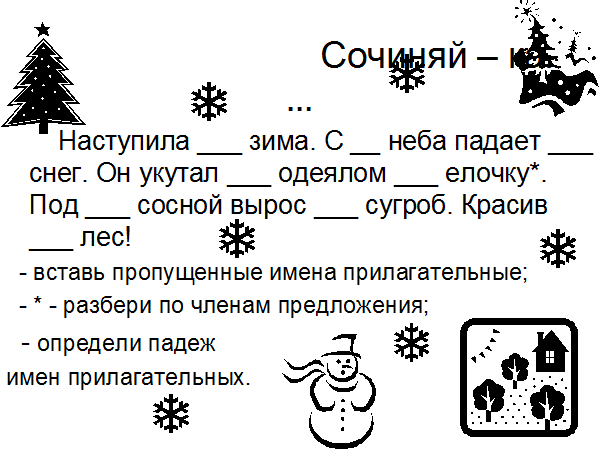 Вьюжная, морозная, холодная, снежная, легкий, мягкий, пушистый, маленькая, крошечная, зеленая, старая, большая, огромный.Вьюжная, морозная, холодная, снежная, легкий, мягкий, пушистый, маленькая, крошечная, зеленая, старая, большая, огромный.Смирнова Юлия АлексеевнаМОУ «Волосовская начальная общеобразовательная школа»Волосовский районПедагогический стаж – 6 летОбразование – высшееКвалификационная категория – втораяЗаявленная категория для аттестации - перваяКонспект урока русского языка в 4-м классе по теме "Имя прилагательное. Склонение имен прилагательных единственного числа женского рода".(УМК «Школа России», учебник Л. М. Зеленина, Т. Е. Горецкий)2011 - 2012 уч. годКласс: 4Тема урока: "Имя прилагательное. Склонение имен прилагательных единственного числа женского рода".Тип урока: урок закрепления изученного материала.Цели урока:  формирование умений писать падежные безударные              окончания имён прилагательных единственного числа женского рода с твёрдой и мягкой основами; обучение проверке безударных окончаний имён прилагательных с помощью  падежных вопросов.Задачи:1. Формировать умение безошибочно писать безударные падежные окончания имен прилагательных женского рода.2. Способствовать обогащению словарного запаса детей; осознание практической необходимости правильного написания безударных падежных окончаний имён прилагательных.3. Развивать  орфографическую зоркость.4. Расширять кругозор младших школьников.5. Развивать психические процессы, аналитическое мышление, память, внимание, восприятие на слух, умение делать выводы; развивать интерес к предмету.6. Воспитывать аккуратность, усидчивость, прилежание и  любознательность в процессе учения.7. Воспитывать умение работать в коллективе.8. Воспитывать бережное отношение к природе.Оборудование:  учебник: компьютер, мультимедийное оборудование, (презентация),карточки с текстами, учебник, тетради.Ход урокаЭтапы урокаХод урокаПримечаниеМотивационный настрой– Ребята, посмотрите друг на друга , на гостей, улыбнитесь друг другу и пожелайте всего хорошего. Мы начинаем урок русского языка. Скажите, а зачем нам русским людям нужно изучать русский язык?Чистописание.Угадай букву:На эту букву посмотри:
Она совсем как цифра 3.Палочка и палочка, 
Между ними галочка.
И понятно стало всем:
Получилась буква … М.– Какие буквы мы будем писать? (Показ рисунка на доске зм ззмм продолжи цепочку букв.)Угадай загадку: Старик у ворот тепло уволок,
Сам не бежит и стоять не велит. (Мороз.)Запишите это слово и подберите однокоренные слова. (Мороз, морозный, заморозки, морозец.) – Какое слово лишнее, почему? (Мороз – 2слога, морозный – прилагательное, заморозки – есть приставка.)R* – подчеркни самую красивую цепочку, слово.Целеполагание.А теперь закройте глаза, послушайте музыку и попробуйте нарисовать картину, которую увидели, словами. (Звучит музыка Прокофьева “Тройка”.)– Ребята, что вы услышали и представили?
– А когда можно ездить на тройке с бубенцами?
– Звон бубенцов был какой?
– А снег под копытами какой? (Снег – скрипучий, хрустящий, певучий.)
– Как называются слова, которые вы использовали для описания звона бубенцов и снега?
– Кто уже может назвать тему нашего урока? Цели?
– А для чего в предложениях нужны имена прилагательные?Ответы детей:
(Звон-мелодичный, веселый, переливчатый.) 
(Снег-скрипучий, хрустящий, певучий.)Актуализация знаний.Учитель: – Я предлагаю вам на несколько минут перенестись в театр и посмотреть отрывок из произведения Фонвизина “Недоросль”.Правдин: Грамматика, что ж в ней вы знаете?Митрофан: Много. Существительна да прилагательна.Правдин: Дверь, например, какое имя, существительное или прилагательное?Митрофан: Дверь? Котора дверь?Правдин: Котора дверь? Вот эта.Митрофан: Эта? Прилагательна.Правдин: Почему же?Митрофан: Потому что она приложена к своему месту. Вот у чулана шеста неделя дверь стоит еще не навешана: так та покамест существительна.Правдин: Да, в грамматике он силен.Учитель: Ребята, кто согласен с этим утверждением Митрофанушки? Кто не согласен? Почему?– Ребята, мы с вами работаем над проектом “Имя прилагательное”, что же мы узнали об этой части речи? (Приложение 1. Слайд 2.)Почему герои не поняли друг друга?Закрепление знаний об именах прилагательных (род, число).– В начале урока мы договорились прочитать послания зимы. Готовы получить первое послание?Белая вата плывет куда-то.
Что это, ребята? (Облака.) (Слайд 3.)– Что это за слова? Как вы думаете, какое задание хотела задать нам Зима, отправляя к нам облака?
– Вы абсолютно правы! Запишите слова в столбики.
– Проверка. (Слайд 4.)
– Про что можно сказать белый, пушистый, первый (снег).– 2, 3 ст.– аналогично.
– Какие слова вы не записали? Почему ? Про что это? Предложения детей. Проверка выполненной работы, R*Физминутка. Мы работали, трудились
И немного утомились.
За окном стоит зима,
Там в снежки идет игра.
Поиграем же и мы,
Вот летит снежок, лови.
И скорее без запинки
Признак назови … снежинки…(Лед, ветер,мороз, иней, елка, лыжи, солнце.)Творческая мастерская.– Ребята, давайте еще раз уточним, зачем нам нужны имена прилагательные?
– Зима тоже так думала, когда писала рассказ. И получился он очень хороший. Да вдруг откуда не возьмись налетел ветер, поднял в воздух все имена прилагательные и унес с собой. И вот что осталось в руках у бедняжки зимы.Посмотрите: нравится вам эта картинка и рассказ , который остался у Зимы? (Слайд 5.)Как вы думаете, какое стало у зимы настроение, когда она увидела свой рассказ в этом виде?– Можем ли мы исправить ее настроение? Как? Ответы и предложения детей о том, как исправить у Зимы настроение.Рефлексивный момент. (-R*)– Прочитайте, исправленный вами текст. 
– Как думаете, исправилось ли у Зимы настроение? Проверим? (Слайд 6.)Если осталось время, то можно использовать Слайды 8, 9.Подведение итога урока. Домашнее задание.– Ребята,наш урок подошел к концу. Пора подвести итог. (Слайд 7.)
– Ребята, я прошу вас самих предложить задание на дом в рамках нашего проекта.
– Ребята, как вы думаете, мы закончили работу над проектом?(слайд №7)Дети предложили сочинить стихи, сказку, рассказ, нарисовать рисунок и т.д.Работу над проектом мы не закончили, так как у нас еще остались открытые вопросы.Деятельность учителяДеятельность учащихсяПримечание1. Организационный момент. Слышите, звенит звонок,
Говорит: “Начнем урок!”Цель урока: закрепление умений правильного написания  падежных безударных окончаний имён                               	            прилагательных2. Словарная работа- Послушайте загадку. Тройка, тройка прилетела. Скакуны в той тройке белы. А в санях сидит царица – Белокоса, белолица. Как махнула рукавом – Все покрылось серебром. . . .  Я тепла не потерплю: Закручу метели, Все поляны побелю, Разукрашу ели, Замету снежком дома, Потому что я ...- Правильно, это зима - замечательное, приносящее всем много радости время года.- А что означают строчки: Тройка, тройка прилетела. Скакуны в той тройке белы.- Верно, это три зимних месяца. Назовите их.- Ребята, а что объединяет эти слова помимо того, что это зимние месяцы.- Молодцы. Правильно. Вот мы и подошли к словарной работе, с которой и начнём занятие.- Новое словарное слово является неотъемной частью ВОЛШЕБНИЦЫ ЗИМЫ - это чудо можно наблюдать только зимою. - Белая зимняя бахрома, наряд деревьев, ледяные кристаллы или зимняя "роса" .- Что же это?- Конечно это ИНЕЙ! Чтобы вам было легче запомнить новое словарное слово я предлагаю познакомиться с его происхождением, появлением в русском языке. Может быть у нас получится подобрать ПРОВЕРОЧНОЕ слово.  1)Определим, что же такое ИНЕЙ воспользовавшись Толковым словарём Даля.- Иней - снежная кристаллическая масса, образующаяся из водяных паров воздуха и оседающая тонким слоем на охлажденных предметах.     В любом жилом помещении в воздухе есть молекулы воды и любое окно в морозы будет холоднее стен. Поэтому влага из теплого воздуха попадает на холодное стекло и остается там в виде капелек воды, которые при сильных морозах превращаются в кристаллики льда.      И вот, что еще интересно: иней никогда не образуется на тонких ветвистых предметах. А то, что осаждается на проводах, на ветках кустов и деревьев, называется - изморозь. Процесс образования изморози немного отличается от образования инея и до конца еще не изучен. Считается, что изморозь образуется в результате замерзания водяного пара и состоит из кристаллов льда, нарастающих на тонких длинных предметах при отрицательной температуре, слабом ветре и достаточном количестве водяного пара в воздухе (наличии тумана или густой дымки).2) Проговорим слово орфографически, хором, вполголоса. 3)Запишем слово в тетради (я на доске), мысленно себе диктуя - ставлю ударение, букву Е подчёркиваю .4)Определим происхождение изучаемого слова. - ИНЕЙ. Происхождение  слова. Общеславянское. Основа слова иней  образовалась от основы "индеветь", что означает "сверкающий", "блестящий". Следовательно проверочным  можно считать слово БЛЕСК с ударной гласной Е в корне. А если вы  вспомните, что иней и снег это близкие по значению слова, то мы нашли ещё одно проверочное слово - ИНЕЙ - СНЕГ .Запишем проверочные слова следующим образом:ИНЕЙ - БЛЕСК, СНЕГ. 5)Подберём родственные, однокоренные слова.Инеевый (узор), инейная (белизна), иневеть (покрываться инеем), заиневеть (углы в избе промёрзли - заиневели).- Молодцы!- А теперь я предлагаю вам вспомнить, отгадать уже известные вам словарные слова, которые ассоциируются у вас со словом ЗИМА. А вдруг и они имеют интересное происхождение. - МОРОЗ - холодная погода, холодное время с очень низкой температурой. - МОРОЗ - производное (с перегласовкой о/е) от той же основы, что и "мерзнуть", "мерзкий". Старое "morzъ" > морз - оно и может быть проверочным, так как звук (о) находится в сильной позиции. А если вспомним близкое по значению слово холод, то определим ещё одно проверочное слово.Вывод. МОРОЗ - МОРЗ, ХОЛОД.Вспомним и назовём устно однокоренные слова.МОРОЗ - МОРОЗНЫЙ, МОРОЗЕЦ, ЗАМОРОЗИТЬ, МОРОЗИЛКА, ПРИМЁРЗНУТЬ . . .- ВЕТЕР - движение потока воздуха. Может быть: сильным, порывистым, слабым, западным, северным, . . .он разносит тополиный пух?  Он гуляет обычно на улице, а у некоторых — и в голове. - ВЕТЕР. Происхождение  слова. Общеславянское. Образовано с помощью суф. тръ  от той же основы, что и веять. Первоначально было названием бога ветров. Совр. форма ветер — претерпела  изменения звука "ять" в е - еть.  "Сухой вей, т. е. ветер".Вывод. ВЕТЕР - ЕТЬ.	?Вспомним и назовём устно однокоренные слова.ВЕТЕР - ВЕТЕРОК, ВЕТРЕНЫЙ, ВЕТРЕНОСТЬ, . . .	?- КОНЬКИ - узкие металлические полозья, прикрепляемые к подошвам обуви для катания по льду. - КОНЬКИ. Искон. Уменьшительное - ласкательное от конь. Мн. ч. — как лыжи. Коньки названы по форме и функции (ранее, как правило, полозья спереди украшались фигурками, похожими на лошадиную голову).                                                               Вывод. КОНЬКИ - КОНЬ.                                                                                                Вспомним и назовём устно однокоренные слова.                                                       КОНЬКИ - КОНЁК, КОНЬКОБЕЖНЫЙ, КОНЬКОБЕЖЕЦ . . .- ВАЛЕНКИ - зимняя обувь в виде сапог, изготовленная валянием шерсти. Валенки известны на Руси с XVIII в. - ВАЛЕНКИ . Искон. Произошло от  слова "валять", "вал" -"деревянная колотушка, валек".                                                                                                                                Вывод. ВАЛЕНКИ - ВАЛЁК                                                                                                Вспомним и назовём устно однокоренные слова.                                                       ВАЛЕНКИ  - ВАЛЕНОЧКИ, .- Молодцы! Вывод. Надеюсь, проделанная нами работа, не только оказалась интересной, но и познавательной. Она поможет вам быстро запомнить словарные слова.3. Обобщение пройденного. Постановка цели урока.- Ребята, наше занятие тесно связано с зимним временем года. Как вы думаете, почему?- Верно, совсем недавно нас своим присутствием наконец-то порадовала ВОЛШЕБНИЦА ЗИМА. - А какая она, зима? - Ребята, обратите внимание, как подробно мы охарактеризовали долгожданную ЗИМУШКУ. - К какой части речи относятся названные нами слова? - Что обозначают имена прилагательные? - На какие вопросы отвечают имена прилагательные?- С какой частью речи всегда связано имя прилагательное? - Как изменяются имена прилагательные? - Как можно определить род, число, падеж имени прилагательного? - Как проверить правильность написания безударных окончанийимён прилагательных ?- Какого рода бывают имена прилагательные?- Обратите внимание на названные нами прилагательные. В форме какого рода они стоят? Докажите.- Как называется изменение по вопросам имён существительных и прилагательных?- Сформулируйте тему нашего урока.- Сегодня на уроке мы закрепим умение правильно писать  падежные безударные окончания имён  прилагательных единственного числа женского рода4. Закрепление изученного материала.- Самостоятельно заполняем таблицу, дописывая окончания прилагательных. С последующей проверкой.- Работаем быстро, пишем красиво. - И.п. что? метель какая? лёгкая. В вопросе ударное окончание – ая, значит и в прилагательном -ая, -яя ...Вывод.- Какой можно сделать вывод?- Соедини стрелками соответствующие прямоугольникиВ итоге - правильно написать окончание прилагательного как женского, так и мужского и среднего рода нам поможет памятка:4. Синтаксический разбор предложенийПуш_стый сне_ медленно круж_тся в воздухе и падает на холодн__  землю.- Записать предложение. Выделить орфограммы. Подчеркнуть грамматическую  основу.5.  Тестовая работа.- Выполните самостоятельно тест с последующей проверкой.1)   6. Итог урока      - Чем занимались сегодня на уроке? - Спасибо за урок! Урок окончен!7. Домашнее задание- Зима- Это зимние месяцы.- Декабрь,  январь, февраль.- Эти слова СЛОВАРНЫЕ- Иней- снежная- холодная- волшебная- морозная- сказочная . . .- Имена прилагательные- Признак предмета- Какой?,какие?, какая?, какое?- С именем существительным- По родам, числам, падежам).- По имени существительному- По вопросу, по прилагательному с ударным окончанием- Мужского рода, женского, среднего- Определение по существительному, название окончаний, -ая, -яя- Склонением- "Имя прилагательное. Склонение имен прилагательных единственного числа женского рода"Имена прилагательные единственного числа женского рода ВО ВСЕХ КОСВЕННЫХ ПАДЕЖАХ,  КРОМЕ ВИНИТЕЛЬНОГО  отвечают на вопрос какой? В винительном падеже - какую?- Учились писать  падежные безударные окончания имён  прилагательных единственного числа женского родаПроверить готовность учащихся к уроку. Приветствие гостей. ПрезентацияСлайд №1 ПрезентацияСлайд №2 Словарные слова уже изучены детьмиРебята пытаются отгадать слово по картинкам Презентация   Слайд №3  Чётко выделяя гласные - первичное запоминание звукового образаУсваивается графический, "рукодвигательный" образ словаПрезентация   Слайд №4  На этом этапе учащиеся осознанно запоминают значение и написание словаПрезентация   Слайд №5  Презентация   Слайд №6 Презентация   Слайд №7  Презентация   Слайд №8,9  Презентация   Слайд №10,11  Презентация Слайд №12Презентация Слайд №13Презентация Слайд №14Презентация Слайд №15Презентация Слайд №16Презентация Слайд №17(Приложение)Выставление оценок